Муниципальное бюджетное общеобразовательное учреждениесредняя общеобразовательная школа №1 имени генерал-лейтенанта Б.П. Юркова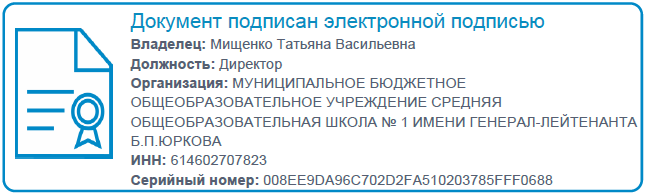 Положениеоб индивидуальной картединамического наблюдения за детьми с ОВЗ в МБОУ СОШ №1 им. Б.П. Юркова2021 г.1. Общие положения1.1. Данное положение разработано в соответствии с ФЗ № 273 от 29.12.2012 «Об образовании в Российской Федерации».1.2. Положение регламентирует порядок грамотного оформления и веденияиндивидуальных карт педагогических наблюдений за учащимися школы.1.3. Индивидуальная карта педагогических наблюдений за учащимся - далее«карта наблюдений» - это документ, в котором фиксируются краткие сведения о ребенке и его семье и динамика развития личностных качеств и поведения каждого учащегося в течение всего периода обучения в школе. Также в карте определяются важнейшие психолого-педагогические задачи, стоящие перед учителем и пути дальнейшей работы с ребенком.1.4. Карта наблюдений заводится и оформляется на каждого учащегося с ОВЗ с момента поступления заключения городской ПМПК.2. Требования к оформлению карты наблюденийПри оформлении и ведении карты наблюдений педагогами должны соблюдаться следующие требования:- единообразие оформления документа, следование нормам официально-делового стиля;- логическая последовательность расположения и взаимосвязь всех производимых действий; конкретность и полнота раскрытия вопроса,доступность и сопоставимость учетных данных;- отражение в документе индивидуальности и самобытности каждого учащегося,- учет возраста ребенка, его психологических особенностей, состояния здоровья;- объективность и достоверность информации, своевременность и регулярность ее внесения в дневник;- эстетичность внешнего вида документа и имеющихся в нем записей.3. Структура карты наблюденийКарта наблюдений оформляется на листах формата А4, включает следующиеструктурные элементы:3.1 Титульный лист - первая страница 3.2 Раздел 1 «Общие сведения об учащемся» заполняется классным руководителем.  3.3 Раздел 2 «Освоение образовательной программы». В данном разделепредставляются сведения об учебных программах и расписании занятий в виде таблиц.Дневник динамического наблюдения за развитием и качеством усвоения знаний, таблицы "Динамика развития и качества усвоения знаний учащегося" по предметам заполняются учителями-предметниками по каждому предмету на конец каждой четверти.3.4 Раздел 3 "Организация коррекционно-развивающей работы"заполняется классным руководителем (социальным педагогом и психологом). Представляются сведения о КРР, направлениях КРР, показатели и методы отслеживания динамики достижений. В раздел должны быть включены также психолого–педагогическая характеристика обучающегося, индивидуальная программа развития и диагностические работы.3.5 Раздел 4 «Социализация» заполняется классным руководителем в концекаждой четверти и содержит сведения об участии обучающегося в мероприятиях разного уровня.3.6. Раздел 5 « Результаты, достигнутые по завершении этапа сопровождения,оценка эффективности проделанной работы за учебный год» заполняется поитогам заседания школьного ППк.4. Порядок ведения, хранения и проверки карты наблюдений.Записи в карте наблюдений должны быть разборчивыми. Ответственность захранение дневников наблюдений несут классные руководители.Карта наблюдений (ее копия) может быть выдана родителям (законнымпредставителям), органам опеки и попечительства или правоохранительныморганам  на основании письменного заявления родителей(законных представителей) или ходатайства от имени руководителя соответствующих органов.5. Осуществление контроля за состоянием карты наблюдений5.1. Систематический контроль за внесением записей в карту наблюденийосуществляет зам. директора по учебно-воспитательной работе.5.2.Педагогические работники, несвоевременно вносящие записи в карту, а также за ее порчу или утерю несут дисциплинарную ответственность.Муниципальное бюджетное общеобразовательное учреждениесредняя общеобразовательная школа №1 имени генерал-лейтенанта Б.П. ЮрковаИНДИВИДУАЛЬНАЯ КАРТА ДИНАМИЧЕСКОГОНАБЛЮДЕНИЯ_____________________________________________(Фамилия, имя)Ученика (цы) _____ классаКлассный руководитель: __________________20___ - 20 ___ учебный годРАЗДЕЛ 1Приложение 2ОБЩИЕ СВЕДЕНИЯ ОБ УЧАЩЕМСЯ  Фамилия, имя отчество учащегося __________________________________________________ Дата рождения ______________________________возраст ____________________________ Школа _______________________________________________класс _____________________ Адрес __________________________________________________________________________ Телефон ________________________________________________________________________ Программа обучения _____________________________________________________________ ________________________________________________________________________________ Состав семьи: ___________________________________________________________________ ________________________________________________________________________________ ________________________________________________________________________________ Жилищные условия ______________________________________________________________ ________________________________________________________________________________ Материальная обеспеченность семьи _______________________________________________ Сведения о взрослых, участвующих в воспитании ребенкаСтатус, ФИО ____________________________________________________________________ ________________________________________________________________________________ Особенности семейного воспитания (стиль воспитания, особенности взаимоотношений в семье и т.д.) _____________________________________________________________________ ________________________________________________________________________________ Особенности эмоционально-волевой сферы _______________________________________ Личностные особенности учащегося ______________________________________________ Контакты с внешним миром _____________________________________________________ Заключение ПМПК (прилагается)РАЗДЕЛ 2.       ОСВОЕНИЕ ОБРАЗОВАТЕЛЬНОЙ ПРОГРАММЫ-Индивидуальный учебный план на 20____ -20_____ учебный год                 -Расписание занятийВедомость оценок 202___ -202__ учебный годДневник динамического наблюденияза развитием и качеством усвоения знанийПредмет:____________________учитель__________________Представление педагога Ф.И.О. ребенка ______________________________________________________________________ Дата рождения _________________________ Класс _______________________  «5» - очень хорошо, «4» - хорошо, «3»- удовлетворительно, «2» - неудовлетворительно, «1» - отсутствует полностьюРАЗДЕЛ 3:   ОРГАНИЗАЦИЯ КОРРЕКЦИОННО-РАЗВИВАЮЩЕЙ РАБОТЫПредставление педагога-психолога Фамилия, имя ребенка _________________________________________________________________ Дата рождения ________________________________возраст_________________________________ Школа __________________________________________________класс _______________________ Программа обучения __________________________________________________________________ Тест ________________________________________________________________________________  Уровень развития социально-бытовых ориентировок: ___________________________________ __________________________________________________________________________________________________________________________________________________________________________ Особенности развития психических функций: Внимание ___________________________________________________________________________ ____________________________________________________________________________________ Память ______________________________________________________________________________ _____________________________________________________________________________________ Мышление __________________________________________________________________________ _____________________________________________________________________________________ Речь ________________________________________________________________________________ _____________________________________________________________________________________ Сформированность учебных навыков: Овладение основными арифметическими операциями ______________________________________ _____________________________________________________________________________________Способность понять и принять инструкцию _______________________________________________ _____________________________________________________________________________________ Моторное функционирование: Зрительно-двигательная координация ____________________________________________________ _____________________________________________________________________________________ Мелкая моторика руки ________________________________________________________________  _____________________________________________________________________________________ Координация движений ________________________________________________________________ _____________________________________________________________________________________ Ведущие: рука ___________________________________нога ________________________________ Пространственные представления:  ___________________________________________________ _____________________________________________________________________________________ Темп работы ________________________________________________________________________  Заключение Интеллектуальное развитие: __________________________________________________________ _____________________________________________________________________________________ Сильные стороны ребенка ____________________________________________________________ _____________________________________________________________________________________ Слабые стороны ребенка _____________________________________________________________ _____________________________________________________________________________________ Дата ____________________________ Специалист ________________________________________ -- Индивидуальная программа работы педагога-психолога-- Индивидуальная программа работы социального педагога6. Специалисты, участвующие в разработке и реализации адаптированной программы.заместитель директора по УВР Цыганкова И.Р. председатель ППК,педагог-психолог Женеева Л.А., социальный педагог Селезнева В.В..Заключен договор с Гуковской специальной школой-интернатом № 12 по предоставлению услуг педагога-дефектолога, учителя-логопеда, клинического-психолога)РАЗДЕЛ 4:                                            СОЦИАЛИЗАЦИЯУчастие обучающегося в мероприятиях разного уровня7. Возможные задачи, мероприятия и формы сотрудничества организации семьи обучающегося.РАЗДЕЛ 5.      Результаты, достигнутые по завершению этапасопровождения, оценка эффективности проделаннойпроделанной работы за учебный годЗаполняется по итогам заседания школьного ППкПРИНЯТОНа педагогическом совете школыПротокол № 1От 30.08. 2021 г.СОГЛАСОВАНОПредседатель  Управляющегосовета школы ________ Е.В. Цыбуля30.08. 2021 г.УТВЕРЖДАЮДиректор школы МБОУ СОШ №1им. Б.П. Юркова        _________ Т.В. Мищенко       Приказ №112-ОД от 30.08.2021Слабые стороны учащегосяСильные стороны учащегосяПредмет1 четверть2 четверть3 четверть4 четвертьгодитогДиагнос-тикаПримеча-нияСрезПримеча-нияИтогОсобенности учебной деятельностиПроизвольность психическихпроцессовСпособность сосредоточиться на задаче и не отвлекаться в процессе ее решенияОсобенности учебной деятельностиПроизвольность психическихпроцессовМожет поставить перед собой конкретную учебную цель и последовательно добиваться ее достиженияОсобенности учебной деятельностиПроизвольность психическихпроцессовПонимает требования учителя и старается их выполнитьОсобенности учебной деятельностиПроизвольность психическихпроцессовПрилагает усилия для преодоления трудностей на урокеОсобенности учебной деятельностиРазвитие мышленияУмение обобщать, демонстрация этого на урокеОсобенности учебной деятельностиРазвитие мышленияУмение отделить существенные свойства предмета от несущественныхОсобенности учебной деятельностиРазвитие мышленияУмение связно говорить о событиях своей жизниОсобенности учебной деятельностиСформированность важнейших учебных действийПонимает и выполняет указания учителя на уроке без напоминанияОсобенности учебной деятельностиСформированность важнейших учебных действийСпособен выделить в задании основной вопрос и определить пути выполнения заданияОсобенности учебной деятельностиСформированность важнейших учебных действийМожет осуществлять простейшие мыслительные операции в уме, без опоры на наглядный материалОсобенности учебной деятельностиРазвитие речиУмеет пересказывать содержание текста или рассказа учителя своим словамОсобенности учебной деятельностиРазвитие речиСвязно выражает свои мыслиОсобенности учебной деятельностиРазвитие речиИмеет достаточный словарный запасОсобенности учебной деятельностиРазвитие тонкой моторикиПишет разборчиво, выполняет основные требования к письмуОсобенности учебной деятельностиРазвитие тонкой моторикиСпособен рисовать мелкие деталиОсобенности учебной деятельностиРазвитие тонкой моторикиТочно обводить контурОсобенности учебной деятельностиУмственнаяработоспособность итемпучебной деятельностиУдовлетворительная работоспособность в течение урокаОсобенности учебной деятельностиУмственнаяработоспособность итемпучебной деятельностиРаботает в одном темпе с классомДиагнос -тикаПримеча-нияСрезПримеча- нияИтогОсобенности поведения и общенияВзаимодействие со сверстникамиАктивен в общении со сверстниками, сам выбирает партнеров для игр и занятийОсобенности поведения и общенияВзаимодействие со сверстникамиНе провоцирует конфликты со сверстниками, не бьет первымОсобенности поведения и общенияВзаимодействие со сверстникамиИмеет постоянных приятелей в классеОсобенности поведения и общенияВзаимодействие с педагогамиМожет обратиться с просьбойОсобенности поведения и общенияВзаимодействие с педагогамиУважительно относится к учителю и соблюдает необходимую дистанцию в общении с нимОсобенности поведения и общенияВзаимодействие с педагогамиПрислушивается к замечаниям и требованиям учителя, старается их выполнитьОсобенности поведения и общенияСоблюдение социальных и этических нормИмеет опрятный вид в течение всего дняОсобенности поведения и общенияСоблюдение социальных и этических нормНе списывает домашнее заданиеОсобенности поведения и общенияСоблюдение социальных и этических нормСоблюдает правила поведения и общения, принятые в классеОсобенности поведения и общенияПоведенческая саморегуляцияКонтролирует движения тела (позу, положения рук, ног)Особенности поведения и общенияПоведенческая саморегуляцияВладеет собой в ситуациях, требующих сосредоточенности, молчания или ограничения движенийОсобенности поведения и общенияПоведенческая саморегуляцияКонтролирует свои эмоцииОсобенности поведения и общенияАктивность и независимостьАктивен на уроке, стремится получить свои знанияОсобенности поведения и общенияАктивность и независимостьПроявляет заинтересованность в получении новых знанийОсобенности поведения и общенияАктивность и независимостьСамостоятельно добирается до школыОсобенности поведения и общенияАктивность и независимостьУмеет пользоваться школьным буфетомОсобенности поведения и общенияАктивность и независимостьСпособен справиться с дежурством по классуОтношение к учебеНаличие и характер учебной деятельностиРедко пропускает занятияОтношение к учебеНаличие и характер учебной деятельностиПроявляет заинтересованность в получении хорошей оценкиОтношение к учебеНаличие и характер учебной деятельностиИмеет на уроке все необходимые принадлежностиОтношение к учебеУстойчивое эмоциональное состояниеПереживает за оценки и критические замечания учителя Субтест123456789101112№Название мероприятияДата проведенияОтветственный за проведениеЗадачиМероприятияОтчет о проведенииПовышение осведомленности родителей об особенностях развития и специфических образовательных потребностях ребенка индивидуальные консультации родителей со специалистами (раз в триместр и по запросу родителей)консультации родителей по темам: «Реализация СИПР в домашних условиях»Обеспечение участия семьи в разработке и реализации СИПР, единства требований к обучающемуся в семье и в гимназииучастие родителей в разработке СИПРпосещение родителями уроков/занятий;консультирование родителей по вопросам обучения ребенка в домашних условиях, выбор единых подходов и приемов работы;домашнее визитированиеОрганизация регулярного обмена информацией о ребенке, о ходе реализации СИПР и результатах ее освоенияинформирование электронными средствами;личные встречи, беседы; ежедневный просмотр и записи в дневнике ребенка;просмотр и обсуждение видеозаписей занятий с ребенком в гимназии и дома.Психологическая поддержка семьиучастие в занятиях коррекционной группыиндивидуальные консультации с психологом 